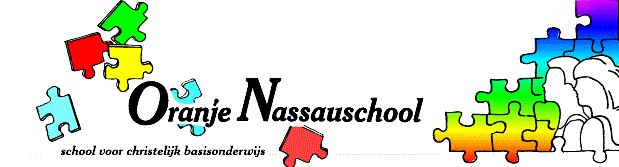 Kwaliteitskaart VerzuimKaartnummerOuders Ouders OnderwerpVerzuimVerzuimVerantwoordelijkeDirecteurDirecteurVastgesteld op: mei 2023 Evaluatiedatum: sept 24Doel:  Deze kwaliteitskaart is om ouders en leerkrachten inzicht te geven in het verzuimbeleid. Dit beleid is erop gericht om het verzuim van de leerlingen tot een minimum te beperken. Wanneer leerlingen niet aanwezig zijn missen ze immers lesstof wat tot leerproblemen kan leiden.Tevens kan veelvuldig ongeoorloofd verzuim op latere leeftijd leiden tot schooluitval. We willen dit dus vroegtijdig signaleren om dit te voorkomen.Doel:  Deze kwaliteitskaart is om ouders en leerkrachten inzicht te geven in het verzuimbeleid. Dit beleid is erop gericht om het verzuim van de leerlingen tot een minimum te beperken. Wanneer leerlingen niet aanwezig zijn missen ze immers lesstof wat tot leerproblemen kan leiden.Tevens kan veelvuldig ongeoorloofd verzuim op latere leeftijd leiden tot schooluitval. We willen dit dus vroegtijdig signaleren om dit te voorkomen.Doel:  Deze kwaliteitskaart is om ouders en leerkrachten inzicht te geven in het verzuimbeleid. Dit beleid is erop gericht om het verzuim van de leerlingen tot een minimum te beperken. Wanneer leerlingen niet aanwezig zijn missen ze immers lesstof wat tot leerproblemen kan leiden.Tevens kan veelvuldig ongeoorloofd verzuim op latere leeftijd leiden tot schooluitval. We willen dit dus vroegtijdig signaleren om dit te voorkomen.Materialen/middelen: Parro, ParnasSys en aanvraagformulier vrijstelling schoolbezoekMaterialen/middelen: Parro, ParnasSys en aanvraagformulier vrijstelling schoolbezoekMaterialen/middelen: Parro, ParnasSys en aanvraagformulier vrijstelling schoolbezoekAanpak: De groepsleerkracht heeft overzicht over het verzuim van haar/zijn eigen leerlingen. Afhankelijk van het soort verzuim onderneemt de school aantoonbaar verdere actieProcesDagelijksOuders melden z.s.m. de afwezigheid. Dit kan bij voorkeur via de Parro-app. Als dit niet lukt is telefonisch ook mogelijk. Een melding via Parro komt automatisch in ons administratiesysteem te staan (ParnasSys). Een telefonisch melding wordt door de groepsleerkracht in ParnasSys gezet.Absentiereden:Geoorloofd verzuim:Ziek (Z)Bezoek arts/tandarts (A)Verlof toegestaan (V); bv na goedkeuring aanvraag Ongeoorloofd verzuimTe laat minder half uur (Tl)Te laat meer dan half uur (tlu)Ongeoorloofd afwezig (OV) Wanneer een leerling afwezig is zonder dat dit is gemeld, neemt de leerkracht of administratie voor 09:00 contact op met de ouders.Bij ongeoorloofd verzuim bespreekt de groepsleerkracht dit met de directeur.Dringend verzoek om afspraken bij de tandarts of dokter zoveel mogelijk na 14:15 uur te plannen.Wanneer kinderen niet kunnen gymmen kan dit via Parro worden doorgegeven aan de leerkracht. In principe gaan de kinderen dan wel met de groep mee, maar zitten dan langs de kant.VervolgactiesTe laat komen:Wanneer kinderen vaak te laat komen (richtlijn meer dan 3x per maand) neemt de leerkracht contact op met ouders om dit te bespreken.Als het te laat komen aanhoudt na dit gesprek, bespreekt de leerkracht dit met IB. De situatie wordt dan ook besproken in het zorgoverleg.Vervolgens neemt directie contact op met de ouders, daarna wordt dit besproken met het zorgteam. Indien dit gesprek niet leidt tot verbetering, meldt de directie het structureel te laat komen bij de leerplichtambtenaar.Verzuim vanwege ziekte:Wanneer kinderen meer dan 3 dagen ziek zijn, neemt de leerkracht contact op met de ouders. In dit gesprek informeert de leerkracht hoe het gaat, en worden (indien mogelijk) afspraken gemaakt over het schoolwerk.Wanneer kinderen meer dan een week afwezig zijn, of wanneer ze 3x per maand ziek zijn, bespreekt de leerkracht dit met IB. Eventueel bespreekt de intern begeleider (IB) dit in het zorgoverleg met de directeur.Indien hier aanleiding voor is, bespreekt IB dit met de leerplichtambtenaar.Wanneer kinderen meer dan 3 weken (aaneengesloten) ziek zijn, wordt beoordeeld door IB of thuisonderwijs noodzakelijk is.Luxe verzuimDit is verzuim buiten de vastgestelde vakantie om. Aanvraag gaat via het formulier ‘vrijstelling geregeld schoolbezoek’. De directeur neemt een beslissing bij minder dan 10 dagen.Toekenning geschied alleen wegens gewichtige omstandigheden of vanwege de aard van het beroep van de ouders (zie verder artikel 11 van de leerplichtwet). Tevens doen wij een dringend verzoek om dit verzuim buiten de toetsperiodes te plannen.Bij aanvragen van meer dan 10 dagen wordt altijd contact opgenomen met de leerplichtambtenaarOok wanneer kinderen ziek worden gemeld, waarbij vermoedelijk sprake is van luxe verzuim wordt contact opgenomen met de leerplichtambtenaar.Bij luxeverzuim wordt door de leerkracht geen huiswerk meegegeven. Methode toetsen worden niet ingehaald. Cito toetsen worden alleen ingehaald wanneer de leerkracht dit wenselijk vindt. Ongeoorloofd verzuimWanneer kinderen niet op school zijn (zonder afmelding) neemt school contact op met ouders. Indien noodzakelijk bespreekt de leerkracht de afwezigheid met IB en/of directie, waarna ook de leerplichtambtenaar kan worden geïnformeerd.Indien kinderen meer dan 3 dagen in 4 weken ongeoorloofd afwezig zijn, meldt de directie dit bij de leerplichtambtenaar (wettelijke verplichting).Indien kinderen langer dan 4 weken continu ongeoorloofd afwezig zijn, wordt er door school een melding gedaan van Langdurig Relatief Verzuim.Melden bij leerplichtMeldingen bij de leerplichtambtenaar in de volgende situaties:Wanneer kinderen zonder toestemming buiten de schoolvakantie op vakantie gaan (ook bij vermoeden)Bij ongeoorloofd verzuim van 3 dagen binnen 4 weken.Bij een aanvraag van luxe verzuim van meer dan 10 dagenWanneer kinderen meer dan 4 weken continue en ongeoorloofd afwezig zijn. (LRV) Daarnaast heeft de leerplichtambtenaar een adviserende rol op school voor IB en directie.Aanpak: De groepsleerkracht heeft overzicht over het verzuim van haar/zijn eigen leerlingen. Afhankelijk van het soort verzuim onderneemt de school aantoonbaar verdere actieProcesDagelijksOuders melden z.s.m. de afwezigheid. Dit kan bij voorkeur via de Parro-app. Als dit niet lukt is telefonisch ook mogelijk. Een melding via Parro komt automatisch in ons administratiesysteem te staan (ParnasSys). Een telefonisch melding wordt door de groepsleerkracht in ParnasSys gezet.Absentiereden:Geoorloofd verzuim:Ziek (Z)Bezoek arts/tandarts (A)Verlof toegestaan (V); bv na goedkeuring aanvraag Ongeoorloofd verzuimTe laat minder half uur (Tl)Te laat meer dan half uur (tlu)Ongeoorloofd afwezig (OV) Wanneer een leerling afwezig is zonder dat dit is gemeld, neemt de leerkracht of administratie voor 09:00 contact op met de ouders.Bij ongeoorloofd verzuim bespreekt de groepsleerkracht dit met de directeur.Dringend verzoek om afspraken bij de tandarts of dokter zoveel mogelijk na 14:15 uur te plannen.Wanneer kinderen niet kunnen gymmen kan dit via Parro worden doorgegeven aan de leerkracht. In principe gaan de kinderen dan wel met de groep mee, maar zitten dan langs de kant.VervolgactiesTe laat komen:Wanneer kinderen vaak te laat komen (richtlijn meer dan 3x per maand) neemt de leerkracht contact op met ouders om dit te bespreken.Als het te laat komen aanhoudt na dit gesprek, bespreekt de leerkracht dit met IB. De situatie wordt dan ook besproken in het zorgoverleg.Vervolgens neemt directie contact op met de ouders, daarna wordt dit besproken met het zorgteam. Indien dit gesprek niet leidt tot verbetering, meldt de directie het structureel te laat komen bij de leerplichtambtenaar.Verzuim vanwege ziekte:Wanneer kinderen meer dan 3 dagen ziek zijn, neemt de leerkracht contact op met de ouders. In dit gesprek informeert de leerkracht hoe het gaat, en worden (indien mogelijk) afspraken gemaakt over het schoolwerk.Wanneer kinderen meer dan een week afwezig zijn, of wanneer ze 3x per maand ziek zijn, bespreekt de leerkracht dit met IB. Eventueel bespreekt de intern begeleider (IB) dit in het zorgoverleg met de directeur.Indien hier aanleiding voor is, bespreekt IB dit met de leerplichtambtenaar.Wanneer kinderen meer dan 3 weken (aaneengesloten) ziek zijn, wordt beoordeeld door IB of thuisonderwijs noodzakelijk is.Luxe verzuimDit is verzuim buiten de vastgestelde vakantie om. Aanvraag gaat via het formulier ‘vrijstelling geregeld schoolbezoek’. De directeur neemt een beslissing bij minder dan 10 dagen.Toekenning geschied alleen wegens gewichtige omstandigheden of vanwege de aard van het beroep van de ouders (zie verder artikel 11 van de leerplichtwet). Tevens doen wij een dringend verzoek om dit verzuim buiten de toetsperiodes te plannen.Bij aanvragen van meer dan 10 dagen wordt altijd contact opgenomen met de leerplichtambtenaarOok wanneer kinderen ziek worden gemeld, waarbij vermoedelijk sprake is van luxe verzuim wordt contact opgenomen met de leerplichtambtenaar.Bij luxeverzuim wordt door de leerkracht geen huiswerk meegegeven. Methode toetsen worden niet ingehaald. Cito toetsen worden alleen ingehaald wanneer de leerkracht dit wenselijk vindt. Ongeoorloofd verzuimWanneer kinderen niet op school zijn (zonder afmelding) neemt school contact op met ouders. Indien noodzakelijk bespreekt de leerkracht de afwezigheid met IB en/of directie, waarna ook de leerplichtambtenaar kan worden geïnformeerd.Indien kinderen meer dan 3 dagen in 4 weken ongeoorloofd afwezig zijn, meldt de directie dit bij de leerplichtambtenaar (wettelijke verplichting).Indien kinderen langer dan 4 weken continu ongeoorloofd afwezig zijn, wordt er door school een melding gedaan van Langdurig Relatief Verzuim.Melden bij leerplichtMeldingen bij de leerplichtambtenaar in de volgende situaties:Wanneer kinderen zonder toestemming buiten de schoolvakantie op vakantie gaan (ook bij vermoeden)Bij ongeoorloofd verzuim van 3 dagen binnen 4 weken.Bij een aanvraag van luxe verzuim van meer dan 10 dagenWanneer kinderen meer dan 4 weken continue en ongeoorloofd afwezig zijn. (LRV) Daarnaast heeft de leerplichtambtenaar een adviserende rol op school voor IB en directie.Aanpak: De groepsleerkracht heeft overzicht over het verzuim van haar/zijn eigen leerlingen. Afhankelijk van het soort verzuim onderneemt de school aantoonbaar verdere actieProcesDagelijksOuders melden z.s.m. de afwezigheid. Dit kan bij voorkeur via de Parro-app. Als dit niet lukt is telefonisch ook mogelijk. Een melding via Parro komt automatisch in ons administratiesysteem te staan (ParnasSys). Een telefonisch melding wordt door de groepsleerkracht in ParnasSys gezet.Absentiereden:Geoorloofd verzuim:Ziek (Z)Bezoek arts/tandarts (A)Verlof toegestaan (V); bv na goedkeuring aanvraag Ongeoorloofd verzuimTe laat minder half uur (Tl)Te laat meer dan half uur (tlu)Ongeoorloofd afwezig (OV) Wanneer een leerling afwezig is zonder dat dit is gemeld, neemt de leerkracht of administratie voor 09:00 contact op met de ouders.Bij ongeoorloofd verzuim bespreekt de groepsleerkracht dit met de directeur.Dringend verzoek om afspraken bij de tandarts of dokter zoveel mogelijk na 14:15 uur te plannen.Wanneer kinderen niet kunnen gymmen kan dit via Parro worden doorgegeven aan de leerkracht. In principe gaan de kinderen dan wel met de groep mee, maar zitten dan langs de kant.VervolgactiesTe laat komen:Wanneer kinderen vaak te laat komen (richtlijn meer dan 3x per maand) neemt de leerkracht contact op met ouders om dit te bespreken.Als het te laat komen aanhoudt na dit gesprek, bespreekt de leerkracht dit met IB. De situatie wordt dan ook besproken in het zorgoverleg.Vervolgens neemt directie contact op met de ouders, daarna wordt dit besproken met het zorgteam. Indien dit gesprek niet leidt tot verbetering, meldt de directie het structureel te laat komen bij de leerplichtambtenaar.Verzuim vanwege ziekte:Wanneer kinderen meer dan 3 dagen ziek zijn, neemt de leerkracht contact op met de ouders. In dit gesprek informeert de leerkracht hoe het gaat, en worden (indien mogelijk) afspraken gemaakt over het schoolwerk.Wanneer kinderen meer dan een week afwezig zijn, of wanneer ze 3x per maand ziek zijn, bespreekt de leerkracht dit met IB. Eventueel bespreekt de intern begeleider (IB) dit in het zorgoverleg met de directeur.Indien hier aanleiding voor is, bespreekt IB dit met de leerplichtambtenaar.Wanneer kinderen meer dan 3 weken (aaneengesloten) ziek zijn, wordt beoordeeld door IB of thuisonderwijs noodzakelijk is.Luxe verzuimDit is verzuim buiten de vastgestelde vakantie om. Aanvraag gaat via het formulier ‘vrijstelling geregeld schoolbezoek’. De directeur neemt een beslissing bij minder dan 10 dagen.Toekenning geschied alleen wegens gewichtige omstandigheden of vanwege de aard van het beroep van de ouders (zie verder artikel 11 van de leerplichtwet). Tevens doen wij een dringend verzoek om dit verzuim buiten de toetsperiodes te plannen.Bij aanvragen van meer dan 10 dagen wordt altijd contact opgenomen met de leerplichtambtenaarOok wanneer kinderen ziek worden gemeld, waarbij vermoedelijk sprake is van luxe verzuim wordt contact opgenomen met de leerplichtambtenaar.Bij luxeverzuim wordt door de leerkracht geen huiswerk meegegeven. Methode toetsen worden niet ingehaald. Cito toetsen worden alleen ingehaald wanneer de leerkracht dit wenselijk vindt. Ongeoorloofd verzuimWanneer kinderen niet op school zijn (zonder afmelding) neemt school contact op met ouders. Indien noodzakelijk bespreekt de leerkracht de afwezigheid met IB en/of directie, waarna ook de leerplichtambtenaar kan worden geïnformeerd.Indien kinderen meer dan 3 dagen in 4 weken ongeoorloofd afwezig zijn, meldt de directie dit bij de leerplichtambtenaar (wettelijke verplichting).Indien kinderen langer dan 4 weken continu ongeoorloofd afwezig zijn, wordt er door school een melding gedaan van Langdurig Relatief Verzuim.Melden bij leerplichtMeldingen bij de leerplichtambtenaar in de volgende situaties:Wanneer kinderen zonder toestemming buiten de schoolvakantie op vakantie gaan (ook bij vermoeden)Bij ongeoorloofd verzuim van 3 dagen binnen 4 weken.Bij een aanvraag van luxe verzuim van meer dan 10 dagenWanneer kinderen meer dan 4 weken continue en ongeoorloofd afwezig zijn. (LRV) Daarnaast heeft de leerplichtambtenaar een adviserende rol op school voor IB en directie.Standaarden en doelen die de school nastreeft:Voldoende effectieve leertijd voor alle leerlingen en terugdringen ongeoorloofd verzuim. Standaarden en doelen die de school nastreeft:Voldoende effectieve leertijd voor alle leerlingen en terugdringen ongeoorloofd verzuim. Standaarden en doelen die de school nastreeft:Voldoende effectieve leertijd voor alle leerlingen en terugdringen ongeoorloofd verzuim. Wat moet minimaal vastgelegd worden? En waar? Door wie?Absentie door ouders en leerkrachtenVervolgacties door directie en/of ib-ersVerslagen van gesprekken met ouders over verzuim.Wat moet minimaal vastgelegd worden? En waar? Door wie?Absentie door ouders en leerkrachtenVervolgacties door directie en/of ib-ersVerslagen van gesprekken met ouders over verzuim.Wat moet minimaal vastgelegd worden? En waar? Door wie?Absentie door ouders en leerkrachtenVervolgacties door directie en/of ib-ersVerslagen van gesprekken met ouders over verzuim.Gestandaardiseerde Informatie voor ouders/verzorgers Aanvraagformulier vrijstelling schoolbezoek kan op school worden aangevraagd of via de website gedownload.Gestandaardiseerde Informatie voor ouders/verzorgers Aanvraagformulier vrijstelling schoolbezoek kan op school worden aangevraagd of via de website gedownload.Gestandaardiseerde Informatie voor ouders/verzorgers Aanvraagformulier vrijstelling schoolbezoek kan op school worden aangevraagd of via de website gedownload.